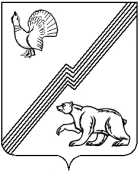 АДМИНИСТРАЦИЯ ГОРОДА ЮГОРСКАХанты-Мансийского автономного округа - ЮгрыПОСТАНОВЛЕНИЕОб утверждении проекта внесения изменений в проект межевания территории 8 микрорайона города Югорска в границах улиц Попова – Торговая – Ленина - Октябрьская, улиц Попова – 40 лет Победы – Ленина – МеханизаторовРуководствуясь статьей 43 Градостроительного кодекса Российской Федерации, Генеральным планом города Югорска, утвержденным решением Думы города Югорска от 07.10.2014 № 65:1. Утвердить проект внесения изменений в проект межевания территории 8 микрорайона города Югорска в границах улиц Попова – Торговая – Ленина - Октябрьская, улиц Попова - 40 лет Победы – Ленина – Механизаторов (далее - проект) в составе:- проект межевания территории (приложение 1);- чертеж проекта межевания территории (приложение 2).2. Опубликовать постановление в переодическом печатном издании города Югорска и разместить на официальном сайте органов местного самоуправления города Югорска.3. Настоящее постановление вступает в силу после его официального опубликования.4. Контроль за выполнением постановления возложить на заместителя главы города – директора Департамента муниципальной собственности                 и градостроительства администрации города Югорска Ю.В. Котелкину. Приложение 1к постановлению администрации города Югорскаот [Дата документа] № [Номер документа]Проект межевания территории1. Характеристика территории проектирования.Площадь проектируемой территории проекта внесения изменений в проект межевания территории 8 микрорайона города Югорска в границах улиц Попова – Торговая – Ленина - Октябрьская, улиц Попова - 40 лет Победы –Ленина – Механизаторов, составляет 17,33 га.При разработке проекта использованы следующие материалы:- Топографическая съемка в масштабе 1:500;- Генеральный план города Югорска, утвержденный решением Думы               города Югорска от 07.10.2014 № 65;- Правила землепользования и застройки города Югорска, утвержденные постановлением администрации города Югорска от 07.06.2022 № 1178-п;- Региональные нормативы градостроительного проектирования                      Ханты-Мансийского автономного округа - Югры;- сведения об учтенных в едином государственном реестре недвижимости земельных участках и объектах капитального строительства, расположенных в границах проектируемой территории.Разработка проекта осуществлена в соответствии с требованиями законодательства, в частности:- Градостроительного кодекса Российской Федерации от 29.12.2004 № 190-ФЗ;- Земельного кодекса Российской Федерации от 25.10.2001 № 136-ФЗ;- Водного кодекса Российской Федерации от 03.06.2006 № 74-ФЗ;- Лесного кодекса Российской Федерации от 04.12.2006 № 200-ФЗ;- Федерального закона от 24.07.2007 № 221-ФЗ «О кадастровой деятельности»;- Федерального закона от 13.07.2015 № 218-ФЗ «О государственной регистрации недвижимости»;- Федерального закона от 18.06.2001 № 78-ФЗ «О землеустройстве»;- приказ Федеральной службы государственной регистрации, кадастра и картографии от 10.11.2020 № П/0412 «Об утверждении классификатора видов разрешенного использования земельных участков»;- Постановление администрации города Югорска от 14.07.2015 № 2576 «Об утверждении проекта планировки территории 8 микрорайона»;- Постановление администрации города Югорска от 07.07.2020 № 894 «О внесении изменений в постановление администрации города Югорска от 14.07.2015 № 2576 «Об утверждении проекта планировки территории                         8 микрорайона»;- Постановление администрации города Югорска от 09.02.2024                           № 190-п «О принятии решения о подготовке проекта внесения изменений в проект межевания территории 8 микрорайона города Югорска».Проект межевания выполнен на топографической съёмке масштаба 1:500 (МСК 86 зона 1), выполненной с применением геоинформационных технологий в программе МарInfo, содержащей соответствующие картографические слои и семантические базы данных.Земельные участки проектируемой территории расположены в границах кадастровых кварталов: 86:22:0000000, 86:22:0004003, 86:22:0005002 согласно сведениям единого государственного реестра недвижимости, представленным в таблице 1.Таблица 1Сведения о земельных участках, содержащихся в государственном кадастре недвижимостиГраницы зон с особыми условиями использования:В границы проекта межевания попадают охранные зоны инженерных сетей, санитарные разрывы от газораспределительных сетей, приаэродромная территория аэродрома Советский, реестровый номер зоны 86:00-6.365 от 20.02.2021.Границы особо охраняемых природных территорий:В границах проекта межевания нет особо охраняемых природных территорий.Границы территорий объектов культурного наследия:Объекты культурного наследия на проектируемой территории не выявлены.2. Общие положения.Проектные решения по межеванию в границах проектируемой территории представлены на чертеже межевания территории.На чертеже межевания территории отображены:- границы планируемых и существующих элементов планировочной структуры;- красные линии, утвержденные в составе проекта планировки территории 8 микрорайона, утверждённого постановлением администрации города Югорска от 14.07.2015 № 2576 (изм. от 07.07.2020 № 894);- границы образуемых и (или) изменяемых земельных участков, условные номера образуемых земельных участков.Границы образуемых земельных участков определены по красным линиям, внутриквартальным проездам, естественным границам и рубежам, а также с учетом сложившего землепользования и земельных участков, внесенных в единый государственный реестр недвижимости.При разработке проекта межевания территории в границы земельных участков включены территории под зданиями и сооружениями, проезды, пешеходные дорожки и проходы к зданиям и сооружениям, открытые площадки для временного хранения автомобилей, физкультурные площадки.Территории улиц и дорог общего пользования определены проектом планировки. Их границы установлены по красным линиям.Полное разделение территории на земельные участки осуществляется посредством установления красных линий, проектом межевания определяются границы образуемых земельных участков.Такой порядок разделения территории делает красные линии опорным элементом при межевании внутриквартальной территории и улично-дорожной сети.2.1. Структура территории, образуемая в результате межевания.Границы земельных участков определены с учетом действующих технических регламентов, нормативов градостроительного проектирования, предельных (минимальных и (или) максимальных) размеров земельных участков, установленных в Правилах землепользования и застройки города Югорска.Границы образуемых земельных участков определены по красным линиям, внутриквартальным проездам, естественным границам и рубежам, а также с учетом сложившего землепользования и земельных участков, сведения о которых имеются в едином государственном реестре недвижимости.2.2. Перечень и сведения о площади образуемых земельных участков, в том числе возможные способы их образования представлены в таблице 2.Таблица 22.3. Перечень и сведения о площади образуемых земельных участков, которые будут отнесены к территориям общего пользования или имуществу общего пользования, в том числе в отношении которых предполагаются резервирование и (или) изъятие для государственных или муниципальных нужд.Границы образуемых земельных участков, которые будут отнесены к территориям общего пользования или имуществу общего пользования, в том числе в отношении которых предполагаются резервирование и (или) изъятие для государственных или муниципальных нужд в данном проекте межевания отсутствуют.2.4. Вид разрешенного использования и площадь изменяемого земельного участка представлен в таблице 3.Таблица 32.5. Сведения о границах территории, в отношении которой утвержден проект межевания, содержащие перечень координат характерных точек этих границ в системе координат, используемой для ведения единого государственного реестра недвижимости.
Каталог координат поворотных (характерных) точек границ образуемогоземельного участка с условным номером :ЗУ1
Контур1Площадь 5182 кв.м

Каталог координат поворотных (характерных) точек границ образуемогоземельного участка с условным номером ЗУ2
Контур1Площадь 1214 кв.мКаталог координат поворотных (характерных) точек границы территории, в отношении которой утвержден проект межеванияПриложение 2к постановлению администрации города Югорскаот [Дата документа] № [Номер документа]Чертеж проекта межевания территории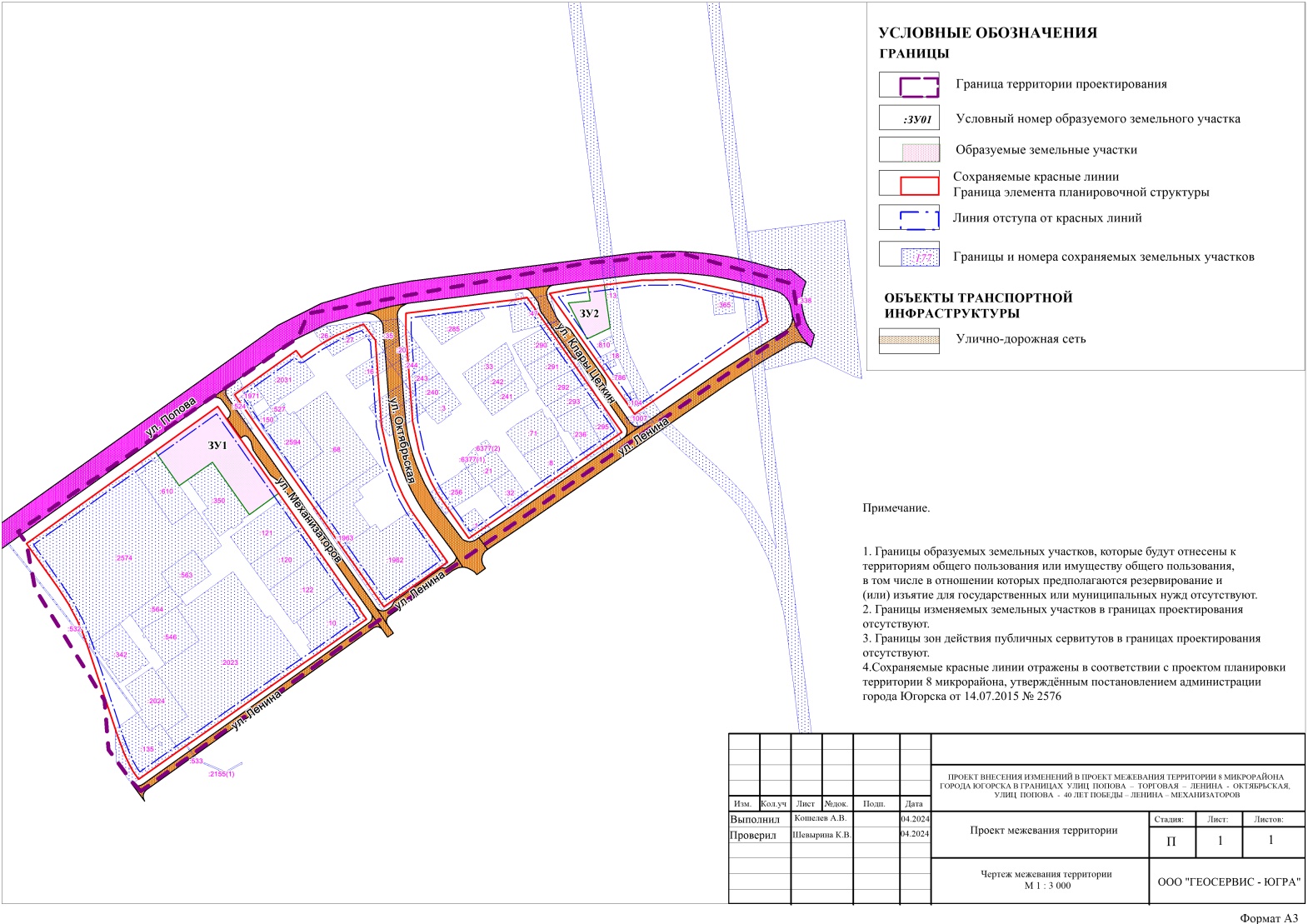 от [Дата документа]№ [Номер документа]Глава города Югорска          ДОКУМЕНТ ПОДПИСАН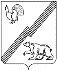             ЭЛЕКТРОННОЙ ПОДПИСЬЮСертификат  [Номер сертификата 1]Владелец [Владелец сертификата 1]Действителен с [ДатаС 1] по [ДатаПо 1]А.Ю. ХарловКадастровый номер земельного участкаМестоположениеРазрешенноеиспользованиеПлощадь земельного участка, м286:22:0000000:6377Ханты-Мансийский автономный округ - Югра, г. Югорск, ул. Клары Цеткин, 1/3Блокированная жилая застройка23286:22:0000000:6377Ханты-Мансийский автономный округ - Югра, г. Югорск, ул. Клары Цеткин, 1/3Блокированная жилая застройка23286:22:0004003:1Ханты-Мансийский автономный округ - Югра, г. Югорск, ул. Октябрьская, д. 8/1обслуживание гаража-бокса454.586:22:0004003:1007Ханты-Мансийский автономный округ - Югра, г. Югорск, ул. Торговая, д. 3 «А», уч № 352Для размещения гаража2986:22:0004003:1015Ханты-Мансийский автономный округ - Югра, г. Югорск, ул. Торговая, 3А, НОО ТВАГ «Елочка», уч. № 379Для размещения гаража4086:22:0004003:104Ханты-Мансийский автономный округ - Югра, г. Югорск, территория улица Торговая 3а, земельный участок 359Для строительства гаража3586:22:0004003:1070Ханты-Мансийский автономный округ - Югра, г. Югорск, ул. Торговая, 3А, НОО ТВАГ «Елочка», уч. № 375Для размещения гаража3886:22:0004003:1081Ханты-Мансийский автономный округ - Югра, г. Югорск, территория улица Торговая 3а, земельный участок 347для размещения гаража3286:22:0004003:1285Ханты-Мансийский автономный округ - Югра, г. Югорск, ул. Торговая, 3а, уч. № 378Для размещения гаража4286:22:0004003:13Ханты-Мансийский автономный округ - Югра, г. Югорск, ул. Торговая, восточная промзона2232286:22:0004003:16Ханты-Мансийский автономный округ - Югра, г. Югорск, ул. Октябрьская, д. № 16для обслуживания квартиры69886:22:0004003:18Ханты-Мансийский Автономный округ - Югра, Г. Югорск, Гжт Елочка, гараж № 37обслуживание  гаража3986:22:0004003:1859Ханты-Мансийский автономный округ - Югра, г. Югорск, ул. Торговая 3а, уч. 348Размещение гаражей для собственных нужд2886:22:0004003:20Ханты-Мансийский автономный округ - Югра, г Югорск, ул Клары Цеткин, д 9, кв. 1для обслуживания квартиры56086:22:0004003:21Ханты-Мансийский автономный округ - Югра, г. Югорск, ул Клары Цеткин, д. 1, кв. 1для обслуживания квартиры78786:22:0004003:236Ханты-Мансийский автономный округ - Югра, г. Югорск, ул. К.Цеткин, д. 16, кв.1для индивидуального строительства109586:22:0004003:240Российская Федерация, Ханты-Мансийский Автономный округ - Югра, г. Югорск, ул. Клары Цеткин, 5/2под индивидуальную жилую застройку61886:22:0004003:241Ханты-Мансийский автономный округ - Югра, г. Югорск, ул. Клары Цеткин, земельный участок 6/1Блокированная жилая застройка69186:22:0004003:242Ханты-Мансийский автономный округ - Югра, г. Югорск, ул Клары Цеткин, д. 6, кв. 2Для обслуживания квартиры в жилом доме79386:22:0004003:243Ханты-Мансийский автономный округ - Югра, Г. Югорск, ул. Клары Цеткин, д. 7, кв. 1Для обслуживания жилого дома41686:22:0004003:244Ханты-Мансийский автономный округ - Югра, г. Югорск, ул. Клары Цеткин, д. 7, кв. 2Под жилую застройку Индивидуальную46486:22:0004003:256Ханты-Мансийский автономный округ - Югра, г. Югорск, ул. Октябрьская, д. № 8для обслуживания приватизированной квартиры100086:22:0004003:26Ханты-Мансийский автономный округ - Югра, г. Югорск, ул. Октябрьская, д. № 16 Бдля обслуживания магазина15386:22:0004003:27Ханты-Мансийский автономный округ - Югра, г. Югорск, ул. Октябрьская, д. № 16 Адля обслуживания индивидуального жилого дома90686:22:0004003:272Ханты-Мансийский автономный округ - Югра, г. Югорск, ул. Октябрьская, д. 14Под жилую застройку Индивидуальную69986:22:0004003:273Ханты-Мансийский автономный округ - Югра, г. Югорск, ул. Октябрьская, д. 12для индивидуального строительства75986:22:0004003:28Ханты-Мансийский Автономный округ - Югра, Г. Югорск, Гжт Елочка, гараж № 36для строительства гаража3486:22:0004003:285Ханты-Мансийский автономный округ - Югра, г. Югорск, ул. Клары Цеткин, д. 10, кв. 2Для строительства индивидуального жилого дома103586:22:0004003:290Ханты-Мансийский автономный округ - Югра, г. Югорск, ул Клары Цеткин, д. 12 Бпод строительство индивидуального жилого дома115186:22:0004003:291Ханты-Мансийский автономный округ - Югра, г. Югорск, ул. Клары Цеткин, д. 12 Вдля строительства жилого дома114686:22:0004003:292Ханты-Мансийский автономный округ - Югра, г. Югорск, ул. К.Цеткин, д. 14, кв. 1под индивидуальную жилую застройку88286:22:0004003:293Ханты-Мансийский автономный округ - Югра, г. Югорск, ул. Клары Цеткин, д. 14, кв. 2под индивидуальную жилую застройку77886:22:0004003:295Ханты-Мансийский автономный округ - Югра, г. Югорск, ул. К.Цеткин, д. 16строительство индивидуального жилого дома86186:22:0004003:3Ханты-Мансийский автономный округ - Югра, г. Югорск, ул. К.Цеткин, д. 5обслуживание квартиры в жилом доме56786:22:0004003:32Ханты-Мансийский автономный округ - Югра, г. Югорск, ул. Ленина, д. № 43для обслуживания квартиры79586:22:0004003:33Ханты-Мансийский автономный округ - Югра, г. Югорск, ул. К.Цеткин, д. № 8для индивидуального строительства86786:22:0004003:338Ханты-Мансийский Автономный округ - Югра, г. Югорск, в районе вещевого рынка1270786:22:0004003:35Ханты-Мансийский автономный округ - Югра,г. Югорск, ул. Клары Цеткин, д. 9, кв 2под обслуживание квартиры в жилом доме69886:22:0004003:351Ханты-Мансийский автономный округ - Югра, г. Югорск, ул. Торговаядля размещения гаража4386:22:0004003:365Ханты-Мансийский автономный округ - Югра,г. Югорск, улица Торговая, земельный участок 9для размещения антенно-мачтового сооружения)40086:22:0004003:37Ханты-Мансийский автономный округ - Югра, г. Югорскдля строительства гаража2986:22:0004003:47Ханты-Мансийский автономный округ - Югра, г Югорск, ул Клары Цеткин, д. 12 АДля обслуживания жилого дома124986:22:0004003:53Ханты-Мансийский автономный округ - Югра, г. Югорск, НОО ТВАГ «Елочка», гараж № 368для строительства гаража3686:22:0004003:56Ханты-Мансийский автономный округ - Югра, г. Югорск, ул. Торговая 3а, уч. 349Размещение гаражей для собственных нужд2686:22:0004003:71Ханты-Мансийский автономный округ - Югра, г. Югорск, ул Клары Цеткин, д. 4, кв. 1Для обслуживания квартиры в двухквартирном жилом доме120986:22:0004003:73Ханты-Мансийский автономный округ - Югра, г. Югорск, ул. ТорговаяДля размещения гаража2886:22:0004003:786Ханты-Мансийский автономный округ - Югра, г. Югорск, ул. Торговая, 3 А, НОО ТВАГ «Елочка», участок № 379 АДля размещения гаража3186:22:0004003:8Ханты-Мансийский автономный округ - Югра, г. Югорск, ул. К.Цеткин, д. №2строительство индивидуального жилого дома145686:22:0004003:810Ханты-Мансийский автономный округ - Югра, г. Югорск, ул. Торговая, 3А, НОО ТВАГ «Елочка», уч. № 373Для размещения гаража3886:22:0004003:811Ханты-Мансийский автономный округ - Югра, г. Югорск, ул. Торговая, 3А, НОО ТВАГ «Елочка», уч. № 374Для размещения гаража5186:22:0004003:830Ханты-Мансийский автономный округ - Югра, г. Югорск, ул. Торговая, 3А, НОО ТВАГ «Елочка», уч. №350Для размещения гаража3286:22:0004003:832Ханты-Мансийский автономный округ - Югра, г. Югорск, ул. Торговая, 3А, НОО ТВАГ «Елочка», уч. № 346Для размещения гаража2786:22:0004003:889Ханты-Мансийский автономный округ – Югра, г. Югорск , Торговая ул. 3А, НОО ТВАГ «Елочка», участок № 361для размещения гаража3486:22:0004003:90Ханты-Мансийский автономный округ - Югра, г. Югорск, ул. Торговая, 3а, участок № 362гараж3586:22:0005002:10Ханты-Мансийский автономный округ - Югра, г. Югорск, ул. Ленина, д. 41для обслуживания административного здания215686:22:0005002:120Ханты-Мансийский автономный округ - Югра, г. Югорск, ул. Механизаторов, д. 19 Бстроительство многоэтажного жилого дома186886:22:0005002:121Ханты-Мансийский автономный округ - Югра, г. Югорск, ул. Механизаторов, д. 19 Встроительство многоэтажного жилого дома203786:22:0005002:122Ханты-Мансийский автономный округ - Югра, г. Югорск, ул. Механизаторов, д. 19 Астроительство многоэтажного жилого дома244486:22:0005002:135Ханты-Мансийский автономный округ - Югра, г. Югорск, ул. 40 лет Победы, д. 14для обслуживания нежилого здания с мансардой - узла связи г. Югорск243986:22:0005002:150Ханты-Мансийский Автономный округ - Югра, г Югорск, ул. Механизаторов, пристрой к жилому дому №24в целях строительства магазина хозяйственных товаров23886:22:0005002:1962Ханты-Мансийский Автономный округ – Югра,  г. Югорск, ул. Механизаторов, д.18Под многоквартирный жилой дом492886:22:0005002:1963Ханты-Мансийский автономный округ - Югра, город Югорск, ул. Механизаторов, 18 (стр.)земельные участки (территории) общего пользования243286:22:0005002:1971Ханты-Мансийский автономный округ Югра, г. Югорск, ул. Попова, 66/1Для размещения магазина Олеся30086:22:0005002:2023Ханты-Мансийский автономный округ - Югра, г. Югорск, ул. 40 лет Победы, д. 16под обслуживание здания1201386:22:0005002:2024Ханты-Мансийский автономный округ - Югра, г. Югорск, ул. 40 лет Победы, д. 16под обслуживание здания192086:22:0005002:2031Ханты-Мансийский автономный округ - Югра, г. Югорск, ул. Попова, 66Для эксплуатации многоквартирного жилого дома157686:22:0005002:2155Ханты-Мансийский автономный округ - Югра, г. Югорск, ул. Ленинаобразование и просвещение57486:22:0005002:2574Ханты-Мансийский автономный округ - Югра,г. Югорск, ул. 40 лет Победы, участок 20Площадки для занятий спортом1514686:22:0005002:2594Российская Федерация, Ханты-Мансийский автономный округ - Югра, г. Югорск, ул. Механизаторов, участок 24Многоэтажная жилая застройка (высотная застройка)181086:22:0005002:342Ханты-Мансийский автономный округ - Югра, г. Югорск, ул. 40 лет Победы, д. 18Многоэтажная застройка156286:22:0005002:350Ханты-Мансийский автономный округ - Югра, г. Югорск, ул. Попова, д.60 БДля эксплуатации многоквартирного жилого дома200786:22:0005002:524Ханты-Мансийский автономный округ - Югра, г. Югорск, ул. Механизаторов, д. № 2844486:22:0005002:527Ханты-Мансийский автономный округ - Югра, г. Югорск, ул. Механизаторов, д. № 282686:22:0005002:532Ханты-Мансийский автономный округ - Югра, г. Югорск, ул. Мира, д. № 1523986:22:0005002:533Ханты-Мансийский автономный округ - Югра, г. Югорск, ул. Мира, д. № 158186:22:0005002:546Ханты-Мансийский автономный округ - Югра, г. Югорск, ул. 40 лет Победы, д. 18 "В"для предоставления под нежилое здание отделения переливания крови и иммунологической лаборатории160686:22:0005002:563Ханты-Мансийский автономный округ - Югра, г. Югорск, ул. 40 лет Победы, д. 18 Адля предоставления под нежилое здание аптеки № 176111986:22:0005002:564Ханты-Мансийский автономный округ - Югра, г. Югорск, ул. 40 лет Победы, д. 18 Бдля предоставления под нежилое здание врачебно-физкультурного отделения92586:22:0005002:610Ханты-Мансийский автономный округ - Югра, г. Югорск, ул. Попова, 60Адля эксплуатации многоквартирного жилого дома168586:22:0005002:68Ханты-Мансийский автономный округ - Югра, г. Югорск, ул. Механизаторов, д. 22под многоэтажную жилую застройку442786:22:0004003:700Ханты-Мансийский автономный округ - Югра, г. Югорск, ул. Торговая, земельный участок 11Объекты придорожного сервиса (код 4.9.1)100086:22:0005002:1983Ханты-Мансийский автономный округ Югра, г. Югорск, ул. МеханизаторовДля размещения многоквартирного жилого дома1700Условный номер образуемого земельного участкаПлощадь участка в соответствии с проектом межевания, кв. мВозможный способ образования земельного участка:ЗУ15182Образование путём перераспределения земельного участка с кадастровым номером 86:22:0005002:1983 и землями, находящимися в государственной или муниципальной собственности.:ЗУ21214Образование путём перераспределения земельного участка с кадастровым номером 86:22:0004003:700 и землями, находящимися в государственной или муниципальной собственности.Условный номер образуемого земельного участкаВид разрешенного использования образуемых земельных участковКатегория земель образуемого земельного участка:ЗУ1Общежития (код 3.2.4)Земли населённых пунктов:ЗУ2Объекты дорожного сервиса (код 4.9.1)Земли населённых пунктовНомерXY1994387.091675903.322994430.461675963.723994346.491676022.294994326.11675994.045994330.251675991.016994376.581675958.57994353.911675926.671994387.091675903.32НомерXY1994530.351676301.482994532.381676322.363994545.621676320.434994547.621676336.075994533.916763386994506.121676341.897994495.561676319.441994530.351676301.48НомерXY1994059.131675889.692994067.851675881.233994099.121675858.544994146.801675854.575994254.341675787.776994298.141675779.387994309.611675771.238994496.721676040.879994520.271676050.7510994568.391676315.9111994577.511676412.9212994548.641676517.5113994510.391676523.8414994286.201676204.871994059.131675889.69